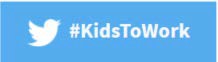 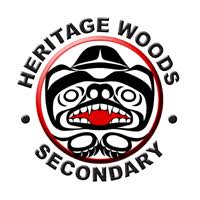 The Assignment:Name: Wajdy A (First Name and Last Initial)Advisory #:__________ You will be observing your host throughout the day. There are 3 parts to this assignment:Part 1- The Interview: Observe your host at work, at some point interview your host and record/make notes of the resultsPart 2 - Reflection: After the day is finished, reflect upon your experience and answer the reflection questions Part 3 – Post Your Assignment to Your Blog: Once your have completed Part 1 and Part 2 post it on your blog. Make sure you take pictures and/or videos to document your day, you can place them in your blog.Name of your host:   Dominic Peluso   Relationship to you:   FriendThe Interview: (ask your host these questions)1. What is your job title? __Vice President of Prime Kitchen Cabinets2. What is your job description? Manages primes kitchen cabinetsWhat are the duties and/or tasks you perform at your job? Design, Distribute (delivering) install, and customer service.What qualifications do you have for this job in the following areas:a) training? machine operator for 14 years            b)  education? Only went up to grade 12, did no university or college.c) experience?  In machining and customer service. He is very good with communicating and getting along well with others. d) skills and attributes (personal qualities)? Great people’s person, very good driver when is delivering/unloading his truckWhat are some of the things you like about the job? Meeting new people and customers every day, some even making long lasting friendships with. Problem solving when there is an issue with a model.What are some of the things you dislike about this job? Unhappy customers. When a kitchen design doesn’t go right.How do you anticipate this job changing in the next 5 years or so? Business getting much bigger. Since it only started 3-4 years ago, the rates for customers are raising each year.Other question (s):How do you keep yourself entertained on the long rides for deliveries? Listen to music (blasting it)Talking on the phone with family and work membersStopping by to get a coffee or a snackEnjoy myself to become happierStudent Reflections:Give three reasons why you would like this job (be specific):a) I would like this job because I get to meet people every day. Help them out and design them a nice kitchen that will make their houses nice and cozy.b) ill get to manage and have a lot of responsibilities throughout each day to keep myself busy since I love being busy with tasks to do, in this job an example would be deliveries.c) I’d get to help and support the community by making it much easier for them having to do all the heavy lifting, and renting a truck to make the deliveries on their own.Give three reasons why you would not like this job (be specific):a) there could be customers unhappy with my designs, and could try to sue me if one of my designs don’t work out/go well.b)   lots of heavy lifting to load/unload the truck, and walking around carrying some really heavy kitchen cabinets from the truck to inside the house for example. c) I wouldn’t like all the driving around from place to place all day making deliveries as I’m the kind of person who cant sit for a while because of the amount of energy I have.Is this job for you? Why or why not?No, because when I’m older I would like to work and do something I’m passionate for, because I only get to live once and I wouldn’t want to spend my early years doing something like this.Explain the value of the TYKTW experience in relation to your ideas about your post secondary (after high school) plans (education?, training?, travel?, work?).I think AFTER retiring from what I want to do in life, starting a business of my own to keep myself busy is a great idea. This experience helped me realize and know that after retiring, I can still do things in my life, and it motivated me to start something I’m already educated and have knowledge about to keep making more money to do things with it, for example, travel.Blog Post:Step 1: Go to your Blog Step 2: Create a new POSTTitle: Take Your Kid To Work Day 2018Category: Extracurricular Tag:  This varies by teacher:Aitken - TYKTW2019ACastonguay – TYKTW2019CRaghoobarsingh – TYKTW2019RHewitt – TYKTW2019HAdd Media: Add a picture or video of your work place Step 3: Add your assignment to the post by doing one of the followingCopy and paste the assignment from a word documentType in all of the questions and answersUpload a PDF or a completed Word DocumentStep 4: Click Publish